Лабораторна робота Тема: Будування діаграм в MS EXCEL. створення зведених таблиць Питання для обговорення: навчитися будувати діаграми у програмі MS Excel.ЗАДАЧІ:навчитися будувати діаграми у програмі MS Excel;навчитися форматувати різні частини діаграми;освоїти прийоми будування графіків функцій.   Методичні вказівки для студентівДіаграми призначені для графічного відображення числових даних у звітах, на презентаційних, рекламних сторінках тощо.Діаграми поділяються на стандартні (найбільш поширені) та нестандартні (використовуються зрідка).Є багато типів стандартних діаграм: гістограма, графік, кругова, точкова, з областями, кільцева, поверхнева, біржова, циліндрична, конічна тощо. Кожний тип стандартної діаграми має декілька різновидів. З нестандартних використовують такі: блоки з областями, блакитна кругова, дерев’яна.Найчастіше будують кругові, точкові, стовпчикові стандартні діаграми різних видів.Розглянемо три основні типи діаграм (рис. 1).Рис.1. Кругова (об’ємна), точкова і стовпцева діаграми.Кругова діаграма відображає один окремлений рядок чи стовпець числових даних з таблиці у вигляді круга з секторами. Вона демонструє співвідношення частин і цілого, де ціле відповідає 100%. Є декілька різновидів кругових діаграм (рис. 2).Точкова діаграма (інколи її називають Х-Y діаграма) призначена для побудови традиційних математичних графіків. Для цього ж призначена діаграма - графік. На одній координатній площині можна побудувати графіки відразу декількох функцій. Заноситимемо значення аргументу у перший стовпець, а значення функцій – в другий, третій тощо. Тоді перший виокремлений стовпець у таблиці програма інтерпретуватиме як вісь Х, інші – як значення одної чи кількох функцій уздовж вертикальної осі. Кількість рядків саме у такій таблиці повинна бути більшою, ніж кількість стовпців (стовпців є два для однієї функції, три – для двох функцій тощо).Гістограма (стовпцева діаграма) показує числові дані з вибраних стовпців таблиці у вигляді стовпчиків. ЇЇ найчастіше використовують для ілюстрації змін у часі чи просторі.Усі діаграми (окрім кругової) мають дві осі: горизонтальну – вісь категорій, вертикальну – вісь значень. Об’ємні діаграми мають третю вісь – вісь рядів.Діаграма складається з багатьох елементів (рис.1). Нижче наведено ті, назви яких можна прочитати на екрані, навівши на елемент курсор:область об’єкта діаграми;область побудови діаграми;легенда;заголовок діаграми;вісь ряду даних;вісь категорій;вісь значень;ряд;назва осі значень;назва осі категорій;стіни, кути (в об’ємних діаграмах).Елементи діаграми є об’єктами, над якими визначені дії переміщення та дії з контекстного меню. За допомогою контекстного меню найчастіше виконують команду Формат елемента. За її допомогою можна, зокрема, замалювати рамку, в якій є елемент, деким кольором чи текстурою.Діаграми будують програмою, яка називається Майстер діаграм. Її можна запустити двома способами:натисканням на кнопку Майстер діаграм на панелі інструментів;команди з меню Вставить – Диаграмму.Рекомендують перед запуском майстра виокремлювати діапазони з даними, які треба графічно відобразити. Це, зазвичай, суміжні рядки чи стовпці (часто з назвами). Щоб виокремити несуміжні діапазони, потрібно натиснути на клавішу CTRL.Під керівництвом майстра виконують чотири кроки: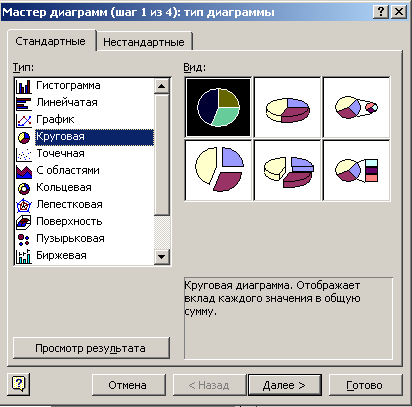 Крок 1: вибирають тип і вигляд діаграми (рис.2).Крок 2: задають діапазони з даними (якщо вони не були вибрані).Крок 3: задають параметри (підписи, легенду) діаграми.Крок 4: зазначають куди заносити діаграму (на окрему чи поточну сторінку).Щоб перейти до наступного кроку, натискують на кнопку Далее, а щоб повернутися назад на кнопку – Назад.Можна пропустити один чи два кроки, натискаючи відразу на кнопку Далее. Щоб завершити (часто достроково) роботу майстра діаграм і отримати діаграму, натискають на кнопку Готово.Рис. 2. Перший крок майстра діаграм.Зміни у створеній діаграмі можна зробити за допомогою контекстного меню елементів, команди Диаграмма або панелі інструментів з назвою Диаграмма.Тип діаграми можна будь-коли поміняти. Для цього діаграму треба виділити, викликати майстра діаграм (Вставка - Диаграмма), вибрати інший тип і натиснути на кнопку ГОТОВО. Практичні завдання.Завдання 1. Запустіть програму MS Excel.Створіть новий документ з ім’ям Work_2.На першому листі створіть наступну таблицю з даними (рис. 3 )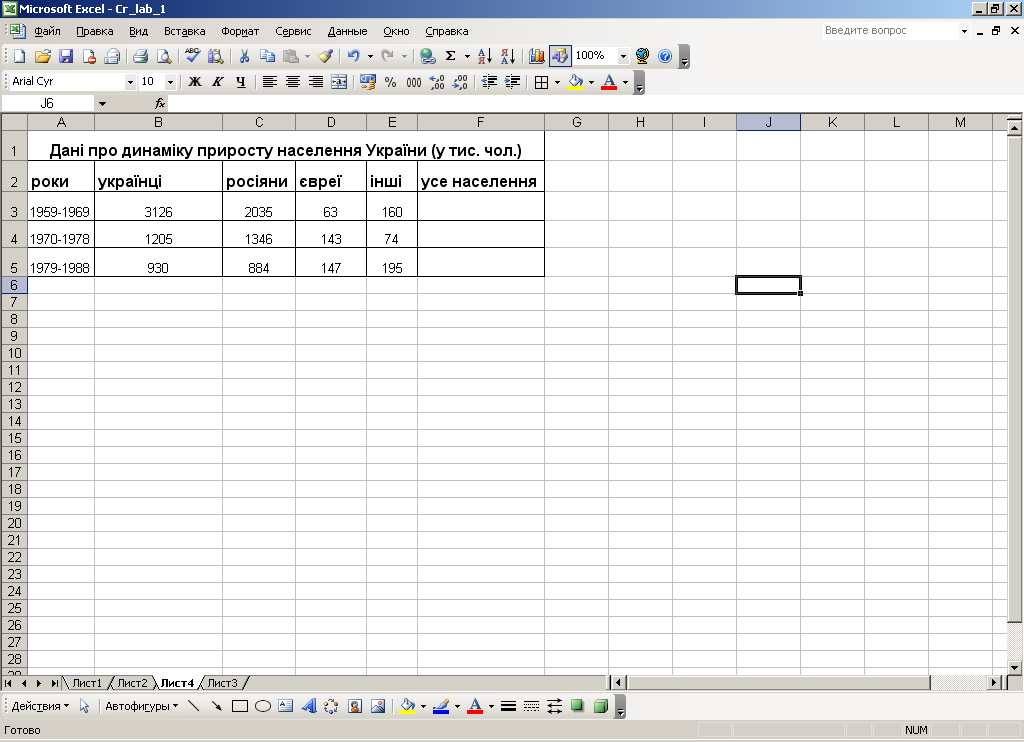 Рис. 3. Дані про динаміку приросту населення України4. У стовпці Усе населення  за допомогою кнопки Автосума введіть кількість населення у кожному з періодів.5. Виокремте діапазон комірок А2:Е3.Запустіть майстра діаграм за допомогою кнопки  або за допомогою команди Вставка – Диаграмма, у Вас з'явиться вікно майстра діаграм (рис. 4).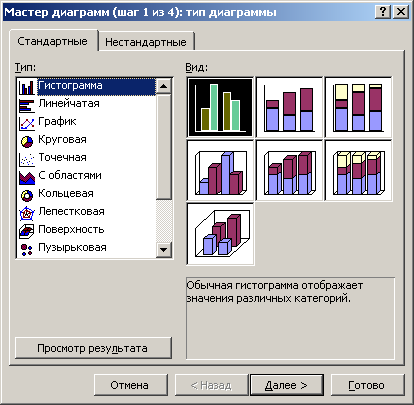 Рис. 4. Вікно Майстра діаграм6. І крок:Виберіть тип діаграми : Стандартные – Круговая, Вид: Объемная, натисніть кнопку  Далее.7. ІІ крок:Перевірте, чи у текстовому вікні правильно описано діапазони даних: =Лист1!$A$2:$E$3, та вкажіть дані ряди в - строках.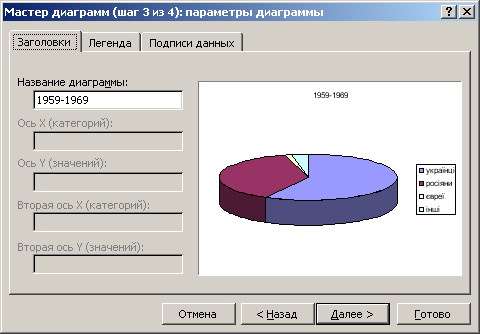 Рис. 5.8. ІІІ крок - задайте параметри діаграми (рис. 5):на вкладинці Заголовки, дайте діаграмі назву 1959-1969;відкривши вкладинку Легенда переконайтесь, що легенда буде праворуч;відкривши вкладинку Подписи данных виберіть включить в підписи ДОЛИ ;проекспериментуйте з підписами: категория, категория и доля, значение (подивіться чим вони відрізняються);натисніть кнопку Далее. 9. ІV крок – розміщення діаграми:Помістіть діаграму на поточній сторінці і натисніть на кнопку ГОТОВО.10. Отриману діаграму розтягніть, щоб домогтися якнайкращого розташування графіки та підписів і перемістіть її нижче від числової таблиці (щоб перемістити діаграму натисніть над вибраною діаграмою на ліву кнопку миші і зачекайте, щоб вказівник став чорним хрестоподібним – перетягніть вказівник у потрібне місце).11. Відформатуйте заголовок діаграми:наведіть вказівник на заголовок діаграми;викличте його контекстне меню;виконайте команду Формат заголовка диаграммы;за допомогою цього вікна замалюйте назву жовтим кольором, задайте тип лінії рамки і її колір (зелений) з тінню. Розмір шрифту заголовка змініть на 12. Натисніть ОК.12. Відформатуйте область діаграми:активізуйте контекстне меню області діаграми;відкрийте вкладинку Вид;натисніть кнопку Способы заливки;виберіть вкладинку Текстура;виберіть вид текстури Букет;ОК.13. Підберіть рожевий колір для заливки легенди через її контекстне меню.14. Аналогічним чином на цьому ж листі аналогічно побудуйте кругові діаграми для періодів 1970-1978 років, 1979-1988.15. Збережіть цей лист з назвою Кругова діаграма.Завдання 2.1. Відкрийте новий лист та створіть на ньому наступну таблицю (див. рис.  6).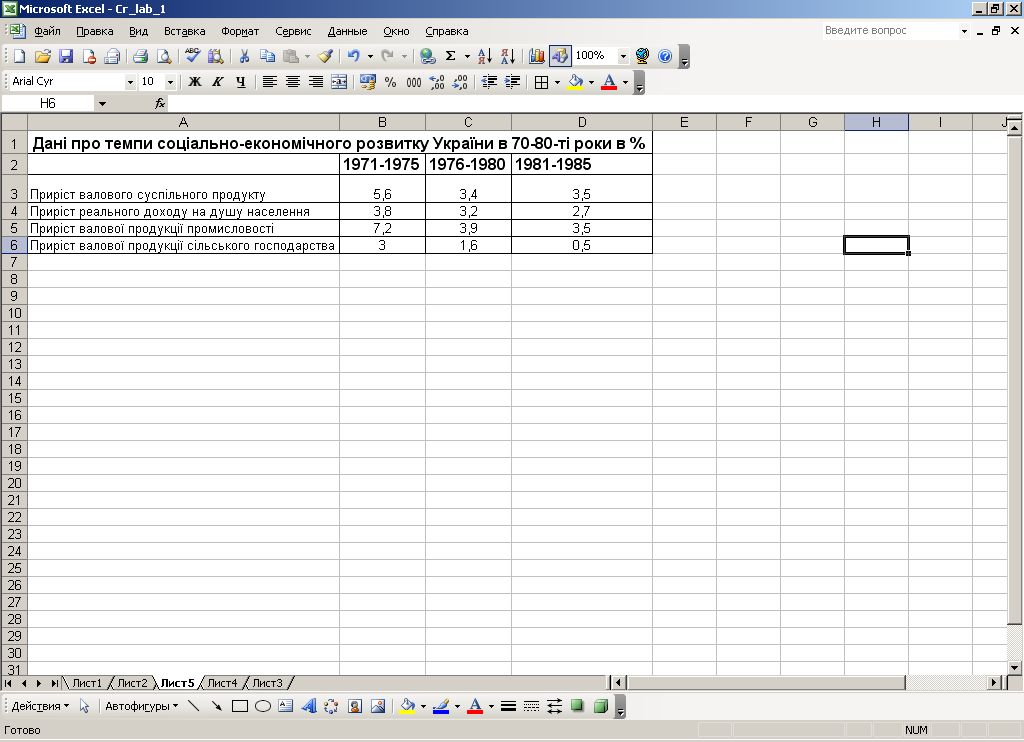 Рис. 6 Дані про темпи соціально-економічного розвитку України в 70-80-ті роки2. Виокремте комірки A2:D6 та запустіть майстра діаграм за допомогою кнопки  або за допомогою команди Вставка – Диаграмма.3. І крок:Виберіть тип діаграми: Стандартные – Гистограмма, Вид: Объемная, натисніть кнопку  Далее.4. ІІ крок:Перевірте, чи у текстовому вікні правильно описано діапазони даних: =Лист2!$A$2:$D$6, та вкажіть дані ряди в - строках.5. ІІІ крок - задайте параметри діаграми:на вкладинці Заголовки, дайте діаграмі назву Дані про темпи соціально-економічного розвитку України в 70-80-ті роки в %; заголовок для осі Z - %.відкривши вкладинку Легенда переконайтесь, що легенда буде праворуч;натисніть кнопку Далее. 6. ІV крок – розміщення діаграми:Помістіть діаграму на поточній сторінці і натисніть на кнопку ГОТОВО.7. Виходячи з отриманої діаграми, перепишіть у зошит за який рік був найвищий: приріст валового суспільного продукту, приріст реального доходу на душу населення; приріст валової продукції промисловості; приріст валової продукції сільського господарства.8. Викличте контекстне меню гістограми та виберіть команду Объемный вид. Встановіть возвышение – 30, а поворот – 45.  9. Клацніть правою кнопкою на елементі стіни і змініть формат стін, замалювавши їх жовтим кольором.10. Сформатуйте область побудови діаграми наступним чином:повільно ведіть вказівником миші у рамці, доки не з’явиться напис: Область построения диаграммы;клацніть лівою кнопкою і розтягніть область;клацніть правою кнопкою, виберіть: Формат области диаграммы і замалюйте її салатовим кольором.11. Вигляд легенди також змініть за допомогою її контекстного меню на зелений колір.12. Відформатуйте заголовок діаграми за допомогою її контекстного меню: зробіть розмір шрифту – 14, курсивне накреслення, тип шрифту Monotype Corsiva.12. Збережіть другий лист з назвою Гістограма.Завдання 3.1. Відкрийте новий лист та створіть на ньому наступну таблицю (див. рис. 7) або скопіюйте цю таблицю з файлу Work_1 з листа Виробництво  XIX століття.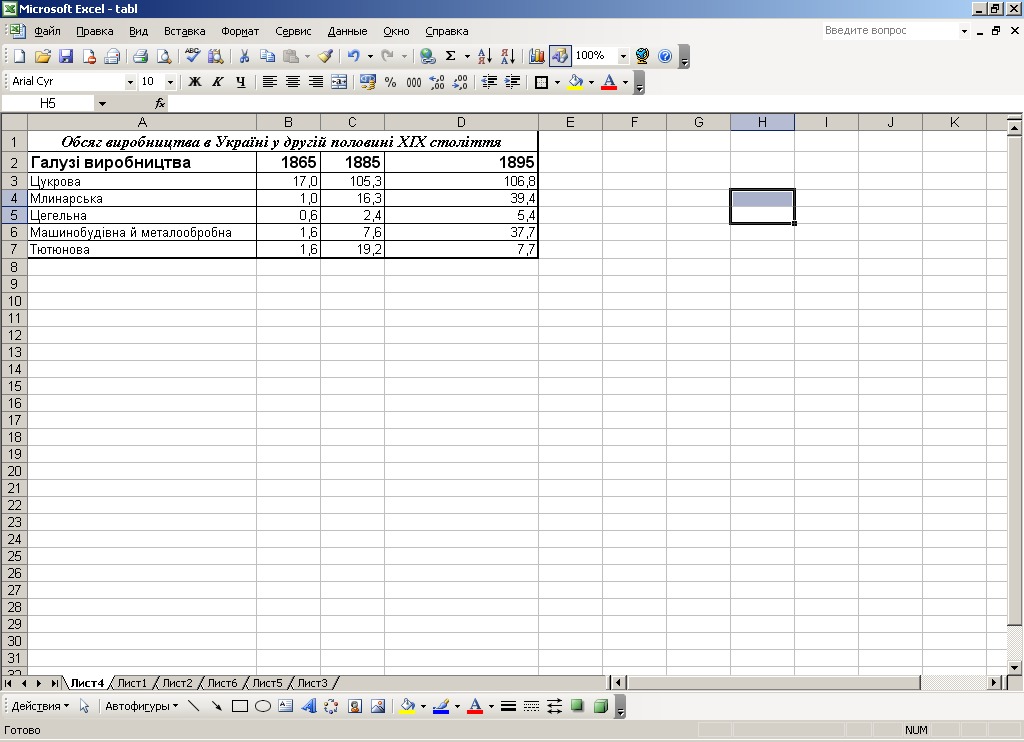 Рис. 7. Обсяг виробництва в Україні у другій половині ХІХ століття3. Виокремте діапазон комірок А2:D7 та викличте майстра діаграм.4. І крок:Виберіть тип діаграми : Стандартные –Точечная, Вид: Точечная диаграмма со значениями, соединенными сглаживающими линиями без маркеров натисніть кнопку  Далее.5. ІІ крок:Перевірте, чи у текстовому вікні правильно описано діапазони даних: =Лист3!$A$2:$D$7, та вкажіть дані ряди в - строках.6. ІІІ крок - задайте параметри діаграми:на вкладинці Заголовки, дайте діаграмі назву Обсяг виробництва в Україні у другій половині XIX століття; вісі Х – роки, вісі Y – %.відкривши вкладинку Легенда переконайтесь, що легенда буде праворуч;натисніть кнопку Далее. 7. ІV крок – розміщення діаграми:Помістіть діаграму на поточному листі і натисніть на кнопку ГОТОВО.8. Розтягніть зовнішню рамку діаграми і перемістіть її у зручне місце.9. Розмалюйте елементи діаграми наступним чином (через їх контекстне меню): область будування діаграми зробіть за допомогою способів заливки у вигляді Пергаменту;область діаграми зробіть у вигляді Голубой тесненной бумаги (Способи заливки).10. Повільно ведіть вказівником миші по вісі Х, доки не з’явиться напис: Ось Х (категорий). Клацніть правою кнопкою миші по цьому місцю та клацніть по напису Формат оси. 11. У вікні параметрів вісі Х виберіть вкладинку Выравнивание, та вкажіть орієнтацію 45 градусів та натисніть ОК.12. Повільно ведіть вказівником миші по лінії будь-якого з п’яти графіків, доки не з’явиться напис: Ряд «__» точка «____» . Клацніть правою кнопкою миші по цьому місцю. Виберіть пункт Формат рядов данных.13. У вікні параметрів рядів даних, у вкладинці Вид  виберіть середню товщину  лінії. Пройдіться по всім вкладинкам цього вікна та перепишіть у зошит можливості налагодження формату рядів даних. Натисніть ОК.14. Аналогічним чином вкажіть таку ж товщину усіх інших чотирьох графіків.15. Збережіть даний лист з назвою Графік.16. Збережіть книгу.Питання та завдання для самоконтролю та самоперевіркиДля чого призначені діаграми взагалі?Діаграми яких видів будують найчастіше?Чи може кругова діаграма відобразити у вигляді круга декілька стовпців чи рядків числових даних?Для чого найчастіше використовуються тип діаграми – гістограми?З яких елементів складається будь-яка діаграма, окрім кругової?Як можна викликати майстер побудови діаграм?Яким чином можна виокремити несуміжні діапазони даних для будування діаграми? Перелічить усі кроки створення діаграми у MS Excel за допомогою майстра.Яким чином можна змінити тип діаграми, яка вже створена?Як скопіювати діаграму на іншу сторінку?Як відформатувати заголовок діаграми?Як повернути об’ємну діаграму?Які є можливості форматування заголовка діаграми?